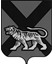 ТЕРРИТОРИАЛЬНАЯ ИЗБИРАТЕЛЬНАЯ КОМИССИЯ
МИХАЙЛОВСКОГО РАЙОНАРЕШЕНИЕ                                                               с. МихайловкаО назначении членов участковойкомиссии избирательного участка № 1702с правом решающего голоса вместо выбывших
        В связи с досрочным прекращением полномочий членов участковой избирательной комиссии избирательного участка N 1702 с правом решающего голоса (решение территориальной избирательной комиссии Михайловского района  от 21.06.2018 года  N101/622), в соответствии со статьями 22, 27, 29 Федерального закона "Об основных гарантиях избирательных прав и права на участие в референдуме граждан Российской Федерации", Порядком формирования резерва составов участковых комиссий и назначения нового члена участковой комиссии из резерва составов участковых комиссий, утвержденным постановлением Центральной избирательной комиссии Российской Федерации от 5 декабря 2012 года N 152/1137-6, Методическими рекомендациями о порядке формирования территориальных избирательных комиссий, избирательных комиссий муниципальных образований, окружных и участковых избирательных комиссий, утвержденными постановлением Центральной избирательной комиссии Российской Федерации от 17 февраля 2010 года N 192/1337-5, статьей 27 Избирательного кодекса Приморского края территориальная избирательная комиссия Михайловского района 
       РЕШИЛА:       1.Назначить членами участковой избирательной комиссии избирательного участка N 1702 с правом решающего голоса лиц согласно прилагаемому списку.        2. Направить копию   настоящего решения в участковую избирательную комиссию избирательного участка №1702.
         3. Разместить настоящее решение на официальном сайте администрации Михайловского муниципального района в разделе «Территориальная избирательная комиссия Михайловского района» информационно-телекоммуникационной сети «Интернет».

Председатель комиссии                                                            Н.С. ГорбачеваСекретарь комиссии                                                              В.В. ЛукашенкоПриложениек  решению территориальнойизбирательной комиссииМихайловского районаот 21.06.2018 года     №101/624Список членов участковой избирательной комиссии с правом решающего голоса21.06.2018                                                               101/624N п/пФамилия, имя, отчествоДата рожденияСубъект предложения кандидатуры в состав избирательной комиссии№ УИК12341.Егорова Татьяна  Макаровна01.08.1951собрание избирателей по месту жительства – с. Михайловка, ул. Комарова17022.Хацановская Светлана Васильевна04.12.1957собрание избирателей по работы –муниципальное бюджетное учреждение «Многофункциональный центр предоставления государственных и муниципальных услуг населению Михайловского1702